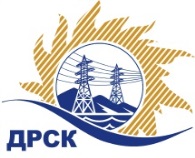 Акционерное Общество«Дальневосточная распределительная сетевая  компания»Протокол заседания Закупочной комиссии по вскрытию поступивших конвертовг. Благовещенск         Способ и предмет закупки: Открытый запрос предложений на право заключения Договора на поставку: Мобильные здания. Плановая стоимость закупки:  1 500 000,00 руб. без учета НДСЗакупка 1066 р. 2.2.2, ГКПЗ 2017 г.	ПРИСУТСТВОВАЛИ:Три члена постоянно действующей Закупочной комиссии АО «ДРСК» 2 уровняИнформация о результатах вскрытия конвертов:В адрес Организатора закупки поступила 3 (три) Заявки на участие в закупке, конверты с которыми были размещены в электронном виде на Торговой площадке Системы www.b2b-esv.ruВскрытие конвертов было осуществлено секретарем Закупочной комиссии в присутствии 2членов Закупочной комиссии.Дата и время начала процедуры вскрытия конвертов с заявками участников: 10:00 (время московское) 14.042017г.Место проведения процедуры вскрытия конвертов с заявками участников: г. Благовещенск, ул. Шевченко, 28, каб. 244.В конвертах обнаружены заявки следующих участников:Ответственный секретарь Закупочной комиссии 2 уровня АО «ДРСК»	М.Г. ЕлисееваТерёшкина Г.М.(4162)397-260№ 412/МТПиР-В14.04.2017г.№п/пНаименование Участника закупки и его адресЦена заявки на участие в закупке, руб.1ООО «Союз» (675000,г. Благовещенск, Студенческая,16)Цена:  1 138 983,06 руб. без учета НДС. (1 344 000,00руб. с учетом НДС). 2ООО «Стратегия» ( 675000, г. Благовещенск, ул. Студенческая, 21, кв.34)Цена:  1 233 050,84 руб. без учета НДС. (1 455 000,00 руб. с учетом НДС) 3ООО «Строительная компания «Востокпеплострой» ( 680000, г. Хабаровск, ул. Запарина, 53, оф. 41)Цена:  1 273 800,00 руб. без учета НДС. (1 503 084,00 руб. с учетом НДС) 